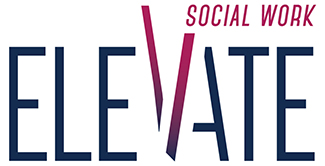 Certificate of AppreciationAwarded To_______________In honor of Social Work Month and in recognition of	your dedication and service towards improving the health and well-being of all North Carolina residents.On the	of March in the year 2019	North Carolina 		Continuing Education, Training, and Advisory Committee (CETAC) 